原住民族學院 民族講座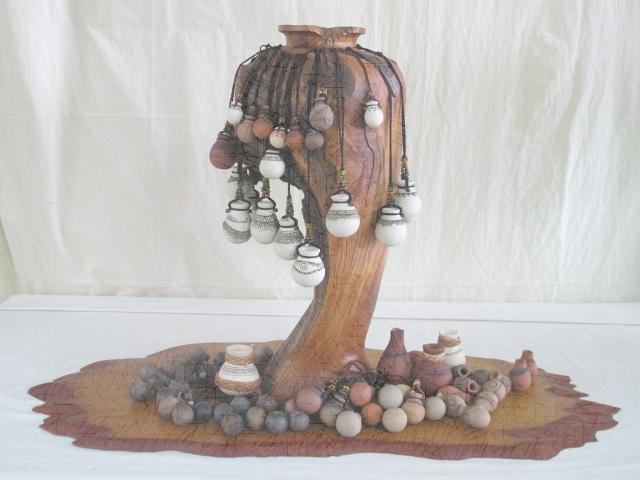 「原住民與認同藝術」講座時間： ( 星期三 )  下午15:00~17:00講座地點：國立東華大學原住民族學院  B310簡報室主講人：盧梅芬 國立臺灣史前文化博物館展示教育組 助理研究員主持人：賴淑娟 國立東華大學 族群關係與文化學系 副教授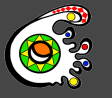 國立東華大學 原住民民族學院 族群關係與文化學系 敬邀